ИЗДЕЛИЯ ЭЛЕКТРОУСТАНОВОЧНЫЕ ПЕРЕНОСНЫЕ ТМ «STEKKER» розетки СЕРИИ PSTМОДЕЛь pST32-53-20Инструкция по эксплуатации и технический паспортОписание устройства и назначениеСтационарные розетки бытового и аналогичного назначения электрические ТМ «STEKKER» серии PST – штепсельные электрические соединители, предназначенные для присоединения электрических приемников с номинальным напряжением не более 250В, и номинальными токами не более 32А к электрической сети переменного и (или) постоянного тока при внутренней и наружной установке в помещениях жилого и производственного фонда.Устройства предназначены для использования только внутри помещений.Розетки оснащены заземляющим контактом и предназначены для использования с вилками для электроприборов класса защиты I.Технические характеристики**Представленные в данном руководстве технические характеристики могут незначительно отличаться в зависимости от партии производства. Производитель имеет право вносить изменения в конструкцию товара без предварительного уведомления (см. на упаковке)КомплектацияРозетка.Упаковка.Инструкция.Меры предосторожностиУстройство предназначено для работы в сетях переменного и (или) постоянного тока не более 32А и с номинальным сетевым напряжением не более 250В, которое может быть опасным. Подключение устройства должно осуществляться лицами, имеющими необходимую квалификацию. Обратитесь к квалифицированному электрику.Установка и подключение устройства осуществляется только при отключенном электропитании.Запрещена установка снаружи помещений.Эксплуатация розеток при температуре окружающей среды выше 35°С запрещена. Запрещена эксплуатация прибора с поврежденным корпусом, а также, с поврежденной изоляцией входного или выходного кабеля.Радиоактивные и ядовитые вещества в состав устройства не входят.ПодключениеДостаньте прибор из упаковки: проверьте внешний вид и наличие всей необходимой комплектации.Убедитесь, что электропитание отключено. Выкрутите винты, скрепляющие части корпуса.  И разберите устройство.Открутите винты, закрепляющие скобу зажима кабеля.Зачищенные провода подключаемого кабеля присоедините к винтовым зажимам. Провод заземления (обычно желтого или желто-зеленого цвета) должен быть присоединен к контакту заземления устройства (с маркировкой ).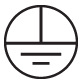 Зафиксируйте кабель закрепляющей скобой и закрутите винты, удерживающие скобу.Соберите устройство и закрутите скрепляющие части устройства винты.Проверьте работоспособность устройства.ХранениеУстройство в упаковке хранится в картонных коробках, в ящиках или на стеллажах в сухих и отапливаемых помещениях.ТранспортировкаТовар в упаковке пригоден для транспортировки автомобильным, железнодорожным, морским или авиационным транспортом.УтилизацияТовар не содержит в своем составе дорогостоящих или токсичных материалов и комплектующих деталей, требующих специальной утилизации. По окончании эксплуатации прибор должен быть утилизирован в соответствии с правилами утилизации твердых бытовых отходов из пластика.СертификацияПродукция сертифицирована на соответствие требованиям ТР ТС 004/2011 «О безопасности низковольтного оборудования», ТР ЕАЭС 037/2016 «Об ограничении применения опасных веществ в изделиях электротехники и радиоэлектроники». Продукция изготовлена в соответствии с Директивами 2014/35/EU «Низковольтное оборудование».Информация об изготовителе и дата производстваПроизведено в Китае. Производитель: ООО "Нингбо Юсинг Электроникс Компания", зона Цивил Индастриал, населенный пункт Пуген, Цюай, г. Нингбо, Китай. Представитель в РФ: ООО «Штекер Свисс Групп», 117403, г. Москва, Востряковский проезд, д.10Б, стр.7, к.27. Телефон: +7 (499) 394-48-36 Импортер: ООО «СИЛА СВЕТА» Россия, 117405, г. Москва, ул. Дорожная, д. 48, тел. +7(499)394-69-26Дата изготовления нанесена на корпус товара в формате ММ.ГГГГ, где ММ – месяц изготовления, ГГГГ – год изготовленияГарантийные обязательстваГарантия на товар составляет 1 год (12 месяцев) со дня продажи.Гарантийные обязательства осуществляются на месте продажи товара. Началом гарантийного срока считается дата продажи товара, которая устанавливается на основании документов (или копий документов) удостоверяющих факт продажи, либо заполненного гарантийного талона (с указанием даты продажи, наименования изделия, даты окончания гарантии, подписи продавца, печати магазина).В случае отсутствия возможности точного установления даты продажи, гарантийный срок отсчитывается от даты производства товара, которая нанесена на корпус товара в виде надписи, гравировки или стикерованием. Гарантийные обязательства не выполняются при наличии механических повреждений товара или нарушения правил эксплуатации, хранения или транспортировки.Срок службы изделия не менее 5 лет.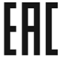 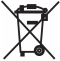 МодельPST32-53-20Номинальное напряжение~250ВНоминальный ток розетки штепсельной32АНоминальный ток розетки евро16АТип по виду установкиОткрытой установкиТип по наличию заземляющего контактаС заземляющим контактомТип по типу зажимовС винтовыми зажимамиТип по подключению2P+Количество розеток2Сечение подключаемых проводников1,5-2,5мм2Материал корпусаПолиамид, ABS-пластикГабаритные размерыУказаны на упаковкеРабочая температура0.. +35°ССтепень защиты от пыли и влагиIP20Климатическое исполнениеУХЛ4Срок службы 5 лет